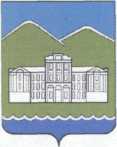 АДМИНИСТРАЦИЯ КЫШТЫМСКОГО ГОРОДСКОГО ОКРУГАПОСТАНОВЛЕНИЕО внесении изменений в Устав Муниципального дошкольного образовательного учреждения детского сада № 11В соответствии с Федеральным законом от 12.01.1996г. № 7-ФЗ «О некоммерческих организациях», Федеральным законом от 06.10.2003г. №131-Ф3 «Об общих принципах организации местного самоуправления в Российской Федерации», на основании постановления Администрации Кыштымского городского округа от 14.06.2011 № 1563 «Об утверждении Порядка создания, реорганизации, изменения типа и ликвидации муниципальных учреждений, а также утверждения уставов (положений) муниципальных учреждений Кыштымского городского округа и внесения в них изменений», руководствуясь Уставом Кыштымского городского округа,ПОСТАНОВЛЯЮ:Утвердить прилагаемые изменения в Устав Муниципального дошкольного образовательного учреждения детского сада № 11, утвержденный постановлением Администрации Кыштымского городского округа от 26.12.2013г. № 3637.Уполномочить заведующего Муниципальным дошкольным образовательным учреждением детским садом № 11 Чистоедову Е.А. зарегистрировать изменения в Устав в установленном законом порядке.Разместить настоящее постановление на официальном сайте Администрации Кыштымского городского округа в сети Интернет.Контроль за исполнением настоящего постановления возложить на заместителя Главы Кыштымского городского округа по социальной сфере Саланчук Е.Ю.УТВЕРЖДЕНЫ Постановлением Администрации Кыштымского городского округаот  14.12.2015г. № 3409Изменения в Устав Муниципального дошкольного образовательного учреждениядетского сада № 11пункт 16 изложить в следующей редакции:«16. Основной целью деятельности Учреждения является разностороннее развитие детей дошкольного возраста с учетом их возрастных и индивидуальных особенностей, в том числе достижение детьми дошкольного возраста уровня развития, необходимого и достаточного для успешного освоения ими образовательных программ начального общего образования, на основе индивидуального подхода к детям дошкольного возраста и специфичных для детей дошкольного возраста видов деятельности»;пункт 17 изложить в следующей редакции:«17. Для достижения цели, указанной в пункте 16 настоящего Устава, в порядке, установленном законодательством Российской Федерации, Учреждение осуществляет основные виды деятельности: реализация общеобразовательных программ дошкольного образования в группах общеразвивающей направленности; осуществление присмотра и ухода за воспитанниками до прекращения образовательных отношений»;главу 3 исключить;пункт 69 дополнить предложением следующего содержания: «Локальные акты, содержащие нормы, регулирующие образовательные отношения, согласуются с педагогическим советом Учреждения»;пункт 71 дополнить предложением следующего содержания: «Правовой статус (права, обязанности и ответственность) вспомогательного (административно-хозяйственного, учебно-вспомогательного, медицинского) персонала закреплен в соответствии с ФЗ «Об образовании в РФ», Трудовым кодексом Российской Федерации в Правилах внутреннего трудового распорядка, должностных инструкциях и в трудовых договорах с работниками»;главу 8 исключить.Е.Ю. СаланчукЗаместитель Главы Кыштымскогогородского округа по социальной сфереот 14.12.2015г.  № 3409                                                                                                     г.Кыштым